О внесении изменения в приказ Министерства социальной политики и труда Удмуртской Республики от 7 марта 2018 года № 120 «О Комиссии по приёму и списанию нефинансовых активов в рамках реализации мероприятий государственной программы Удмуртской Республики «Социальная поддержка граждан» 	Внести в состав Комиссии по приёму и списанию нефинансовых активов в рамках реализации мероприятий государственной программы Удмуртской Республики «Социальная поддержка граждан», утвержденный приказом Министерства социальной политики и труда Удмуртской Республики от 7 марта 2018 года № 120 «О Комиссии по приёму и списанию нефинансовых активов в рамках реализации мероприятий государственной программы Удмуртской Республики «Социальная поддержка граждан»,   изменение, изложив его в редакции согласно приложению. Министр									      Т.Ю. ЧураковаПриложение к приказу Министерства социальной политики и труда Удмуртской Республики от «02»октября 2018 года № 413«УТВЕРЖДЁНприказом Министерства социальной политики и труда  Удмуртской Республики от «7» марта 2018 года № 120СОСТАВ Комиссии по приёму и списанию нефинансовых активов в рамках реализации мероприятий государственной программы Удмуртской Республики «Социальная поддержка граждан» _____________».Министерство
социальной политики и труда Удмуртской Республики(Минсоцполитики УР)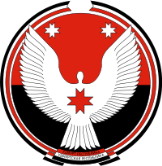 Удмурт Элькунысь мерлыко политикаяно ужъя министерство(УЭ мерполитикмин)ПРИКАЗ«02» октября 2018 года№ 413г. ИжевскБелоусова М.Е.-заместитель министра социальной политики и труда Удмуртской Республики, председатель Комиссии.Члены Комиссии:Иутина О.В. -начальник управления мер социальной поддержки;Сабитова Е.Б.- начальник отдела расчётов по бюджету управления бухгалтерского учёта и консолидированной отчётности;Сандалова М.А.- начальник отдела государственных социальных гарантий управления мер социальной поддержки;Цыбина Н.Р.-начальник отдела прогнозирования и стратегического планирования управления по экономике и финансам.